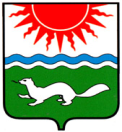 АДМИНИСТРАЦИЯ СОСЬВИНСКОГО ГОРОДСКОГО ОКРУГАП О С Т А Н О В Л Е Н И Е От 27.09.2013 № 838р.п. СосьваО внесении изменений в постановление администрации Сосьвинского городского округа от 25.09.2012 №  845 «Об утверждении муниципальной целевой программы «Дополнительные меры социальной поддержки населения Сосьвинского городского округа» на 2013 год»           В связи с приведением в соответствие мероприятий муниципальной целевой программы «Дополнительные меры социальной поддержки населения Сосьвинского городского округа» на 2013 год, утвержденной постановлением   администрации Сосьвинского городского округа от 25.29.2012 № 845, руководствуясь статьями 30.1, 45 Устава Сосьвинского городского округа, администрация Сосьвинского городского округа ПОСТАНОВЛЯЕТ:	1. Внести в муниципальную целевую программу «Дополнительные меры социальной поддержки населения Сосьвинского городского округа» на 2013 год» следующие изменения:1) пункт 6 «Организация проведения мероприятий, посвященных Международному Дню пожилых людей» Главы 5. «Мероприятия по поддержке граждан пенсионного возраста и инвалидов» Раздела 3. «Перечень основных мероприятий Программы и ожидаемые результаты» читать в следующей редакции:2. Опубликовать настоящее постановление в приложении к информационной общественно-политической газете «Новая плюс Серов ТВ» - «Муниципальный вестник» и официальном сайте администрации Сосьвинского городского округа.  3. Контроль исполнения настоящего постановления возложить на исполняющего обязанности заместителя главы администрации Сосьвинского городского округа по социальным вопросам М.А. Иванова.Глава администрации Сосьвинского городского округа      			                                                 А.В.Козяев№ п/пМероприятияИсполнителиСроки исполненияОбъем финансирования суммаГлава 5. Мероприятия по поддержке граждан пенсионного возраста и инвалидовГлава 5. Мероприятия по поддержке граждан пенсионного возраста и инвалидовГлава 5. Мероприятия по поддержке граждан пенсионного возраста и инвалидовГлава 5. Мероприятия по поддержке граждан пенсионного возраста и инвалидовГлава 5. Мероприятия по поддержке граждан пенсионного возраста и инвалидов6.Концерт, вечер отдыха (чаепитие), посвященный Дню пожилого человека Отраслевой орган администрации Сосьвинского городского округа «Управление по делам культуры, молодежи и спорта»Сентябрь-октябрь25,0